Associez le document à l’image Trouvez le mot insolite : Écoutez, puis écrivez :  1-……………………….…………………………….………………………….…………………………Choisissez la forme convenable :………….. de frère tu as? j’ai cinq frères   pourqoui            combien             quand             oùVous allez ………………. Aujourd’hui ? Nous allons au lycée.  □ qui         □ pourquoi               □ où                   □ combien3-  Sara demande ……….... heure est – il ? Il est 10 heures exact. □ qui            □ comment          □ parce que         □ quelle4 – C'est …………….? C'est mon amie Noura□ quand         □ qu'est-ce que        □ qui               □ combien Choisissiez la bonne conjugation : Tu (vouloir ) ……………  préparer tes valises? veux                           voulez                    veut              Ils passent à l’agence de voyage pour (voyager) ………………    les billets.  voyage                       voyager                 voyagent      Nous (pouvoir) ………………… réserver trois billets, s'il vous plaît ?   peux                         peuvent                 pouvons   Associez l’acte de parole à la phrase :Associez l’acte de parole à la phrase:Complétez le dialogue suivant : Écrivez un petit paraghraphe à partir du tableau suivant : Il s’appelle…………………………………………………… ………………………………………………………………………………………………………………………………………………………………………………………………………Commentez les images suivantes : La date : …………………………………………………Dossier 3 : Les préparatifs du voyage   Compréhension globale Document ( A )Ce matin, papa va prendre les visas. Il demande à l’employé de me donner les passports s’ils sont prêts! l’employé me dit   Oui , les voilà.      (1 )  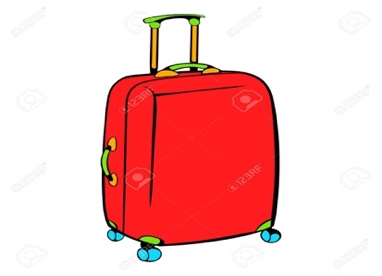 Document ( B )Mon père est musician.tout le monde aimt écouter sa musique , à la maison , il joue  de la guitare et du piano. C’est mon père! Rashid-Almajid.!(2 )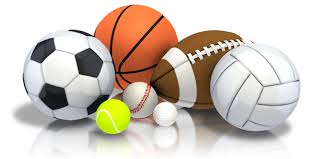 Document ( C )Pour voyager, je prépare deux valises : L’une est petite , pour le passport et le visa, l’autre est pour les vêtements. Elles sont belles mes valises .(3 )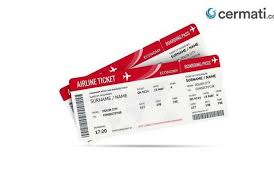 Document ( D )Chaque été, je visite un pays européen : La france ,  La Suisse . Je reserve des tickets Aller – Retour. J’adore le voyage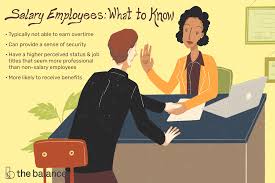                              (4 )Document (E)Chaque matin , je vais au club pour faire du sport avec ma sœur et mon amie noura , j’aime beaucoup le tennis , le foot , et le ping pong. Le sport est ma vie ! 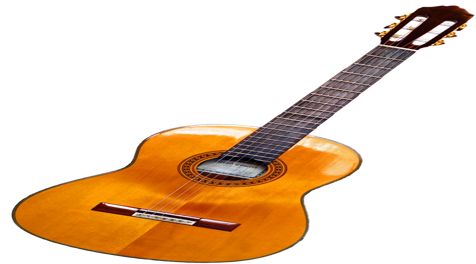 (5 )DocumentABCDEImageLa date : ……………………………………………Dossier 3 : Les préparatifs du voyage Compréhension détaillée 1- billet /  visa /  passport /le sport.…………………….2-Vêtements / en espèces / chèque / carte bancaire. …………………….3-Mois / heure   / semaine / jour. ……………………..4-Reservation  / ticket / employé / dimanche.…………………….La date : ………………………………………Dossier 3  :  Les préparatifs du voyageLa dictéeLa date : ………………………………………Dossier 3  :  Les préparatifs du voyageGrammaire 1La date : ………………………………………Dossier 3  :  Les préparatifs du voyageGrammaire 2 La date : ………………………………………Dossier 3  :  Les préparatifs du voyageCommunication 1              Acte de parole        phrases1- Tu demandes ton ami l’heure de départAJe voudraris deux places , s’il vous plaît 2- Mme. Rim s’informe poliment sur une   reservation de vol .BC’est 8 heures . Tu reponds poliment sur la reservation.CEst-ce qu’il y a un vol à Paris ?Le père fawaz dit l’heure à son enfant DA quelle heure est le départ ?Acte de parole1234                   PhraseLa date : ………………………………………Dossier 3  :  Les préparatifs du voyageCommunication  2            Acte de parole        phrases1) Fatima dit l’heure d’arrivée .AC’est combien ? 2)  Tu  demandes le prix de la joupe ? BOui, il ya des places. 3)  Mon amie dit le prix des bottes .  CElle est  7:30 heures4 ) Y-a-t-il des places pour aller à Nice ?  D C’est 34 dinars.Acte de parole1234                   PhraseLa date : …………………………………Dossier 3 : Les préparatifs du voyageExpression Orale La cliente : Bonjour , comment ça va ? L’employée : ………………………………………………………..…La cliente : Est-ce qu’il y a un vol à Paris.?L’employée: ……………………………………………. ……………La cliente : À quelle heure est le depart ? L’employée:   : ……………………………………………….………La cliente: ………………………………………………………….…L’empolyée : C’est 267 dinars .La cliente : …………………………………………………………...L’employée :,  voilà, Bonne journée ! La date : …………………………………Dossier 3 : Les préparatifs du voyageExpression écrite  (1 )Nom du voyageurMartin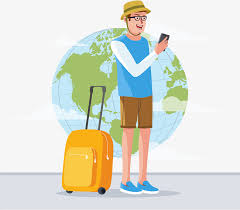 NationalitéFrançaisVille d’arrivéeRomeType de billetAller – RetourPrix de billet250 €La date : …………………………………Dossier 3 : Les préparatifs du voyage écrite (2 )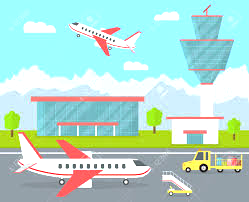 …………………………….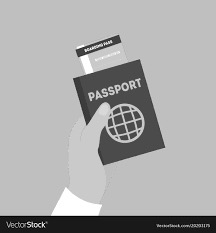 ……………………………….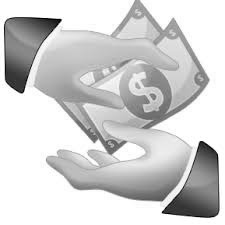 ………………………......…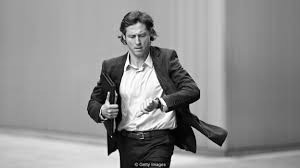 ……………………………….